Hausaufgaben Chemie KW 18: Energetik und chemisches RechnenEine chemische Reaktion erkennt man an der Stoffumwandlung und dem Energieumsatz. Die Masse bleibt während der Reaktion erhalten. Die Masse aller Stoffe vor der Reaktion ist exakt gleich der Masse aller Stoffe nach der Reaktion. Auf Teilchenebene: Während einer chemischen Reaktion werden Teilchen miteinander neu verknüpft, allerdings geht dabei kein Teilchen verloren und es kommt auch kein neues Teilchen hinzu.1) Wiederholung: Analyse und Synthese von Wasser aus den Elementen:Hinreaktion: Synthese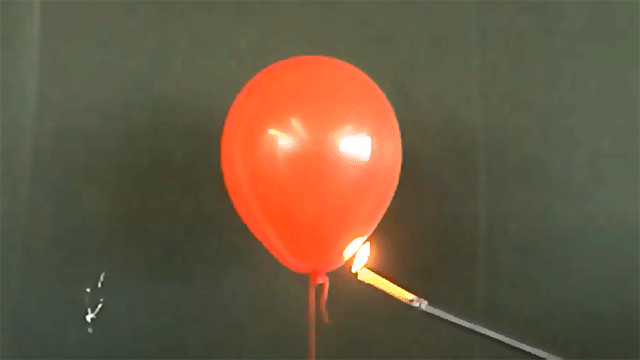 Stellt man Wasser aus den Elementen Wasserstoff und Sauerstoff her, so spricht man 
von einer Synthese. Eine Synthese ist generell die Erzeugung eines neuen Stoffes durch Zusammensetzen von Teilchengruppen.
Reaktionsschema:	Wasserstoff	+	Sauerstoff	 „wird zu“	       Wasser  	+ 	EnergieReaktionsgleichung:	2 H2 		+   	   1    O2		      	      2       H2O	+ 	      E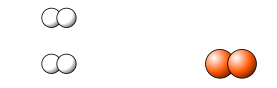 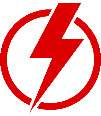 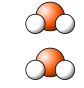 Teilchendarstellung: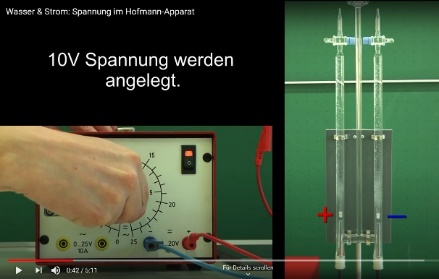  Rückreaktion: AnalyseZerlegt man Wassermoleküle wieder zu zwei Wasserstoff-Atomen und einem Sauerstoff-Atom, so findet genau die Rückreaktion statt. Man spricht bei der Rückreaktion von einer sogenannten „Analyse“Reaktionsschema:	Wasser		+	Energie		„wird zu“	       Wasserstoff     +     Sauerstoff Reaktionsgleichung:	2 H2O		+   	     E		      	        2 H2                   +           1 O2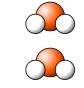 Teilchendarstellung: Energiebetrachtung der beiden Reaktionen:Wie man erkennt, wird in diesem Fall bei der Synthese Energie frei, die dann bei der Analyse wieder aufgewendet werden muss. Lediglich die Energieformen unterscheiden sich; währen hier in der Synthesereaktion die Energie als Wärme und Licht frei wird, wird die Energie bei der Analysereaktion als elektrische Energie zugefügt. Das Prinzip, dass man nirgendwo Energie „geschenkt bekommt“, ohne vorher „investiert“ zu haben, kennt man aus dem Physik-Unterricht:  Das Gesetz von der Erhaltung der Energie! Dieses fundamentale Naturgesetz gilt selbstverständlich nicht nur in der Physik, sondern auch in der Chemie.Lernstoff:Chemische Reaktionen, bei denen Energie frei wird, nennt man exotherm.Chemische Reaktionen, bei denen Energie aufgenommen wird, nennt man endotherm.Aufgabe 1: Welche Reaktion war endotherm / exothermWelche der obigen Reaktionen war endotherm, welche Exotherm? Aufgabe 2) Chemische Hin- und RückreaktionenRecherchiere die Reaktionen im Internet nach, falls du sie nicht kennst (es sind einfache Reaktionen!). 
a) Reaktion von Kohlenstoff (= Kohle) und Sauerstoff ( Bestandteil der Luft) Tipp hier: Mein erster Treffer war die „chemiezauber.de“-Webseite. Du kannst aber nochmal diese Inhalte „wiederholen“: Hinreaktion:Reaktionsschema:	Kohle	   +	Sauerstoff	„wird zu“  	___________ + ___________Reaktionsgleichung:	 1 C	  +   	___  O2		      	___________ + ___________Die Reaktion verläuft: 	endotherm  / exotherm ?Teilchendarstellung:Die Rückreaktion:Reaktionsschema:	___________ + ___________	„wird zu“   _________       +	SauerstoffReaktionsgleichung: 	___________ + ___________	 	1 C	    +	   ___  O2Die Reaktion verläuft: 	endotherm  / exotherm ?Teilchendarstellung: b) Nur als Schema: Handyakkus liefern elektrischen Strom durch eine chemische Reaktion:

Hinreaktion:Reaktionsschema:	voller Handyakku	„wird zu“   leerem Handyakku       +    _________Die Reaktion verläuft: 	endotherm  / exotherm ?Rückreaktion:Reaktionsschema:	__________ Handyakku    +    _________	„wird zu“   leerem HandyakkuDie Reaktion verläuft: 	endotherm  / exotherm ?Teil II: Einstieg in das chemische RechnenAufgabe 3: Einige einfache Beispiele: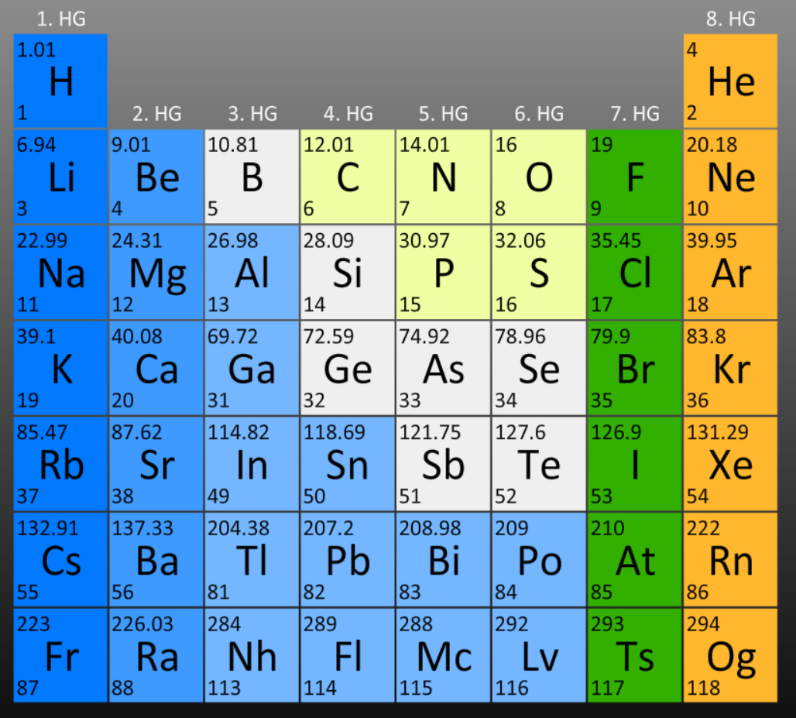 Beim Blick ins Periodensystem bekommt man zu jedem Element die Masse des Atoms in u: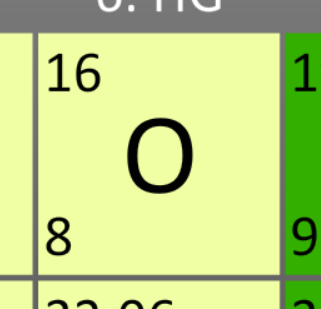 
a) Welche Masse in u besitzt dann ein Molekül…? Berechne die Massen:b) Im zweiten Schritt berechnen wir eine vollständige Reaktionsgleichung. Welche gesamte Masse in u steht auf der linken Seite des Reaktionspfeils, welche gesamte Masse in u steht auf der rechten Seite? Zähle dazu die Massen aller Atome zusammmen:   	      	     Endotherm?Exotherm?Wasser-SyntheseWasser-AnalyseStoffnameAmmoniakMethanKohlenstoffdioxidWasserSauerstoffChemische
 FormelNH3CH4CO2H2OO2Besteht aus den Atomen1 Atom N
3 Atomen HAlle Atome addiert 
haben die Masse14u + 3 ∙ (1u) = 17uTeilchenmodellReaktionsgleichung2 H2+1    O22       H2OMassen in u ___________u___________u___________u